Образац 7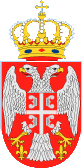 Република СрбијаМИНИСТАРСТВО ОМЛАДИНЕ И СПОРТАЗАВРШНИ ИЗВЕШТАЈ О РЕАЛИЗАЦИЈИ ПРОГРАМАВременски период за који се подноси извештај:Кратак опис циљева програма који су требали бити постигнути:Основни циљеви овог програма су били да омогућимо што боље услове нашим спортистима, који су испунили норме за велика такмичења, да се припреме за њих као и да другим спортистима пружимо услове  да испуне норме за одлазак на велика такмичења. Та такмичења у 2017 години су била:  Светско  првенство за сениоре у Лондону, Велика Британија,  Првенство Eвропе у дворани за сениоре у Београд, Србија, , Првенство света за мл. јуниоре-ке, Најроби, Кенија, првенство Европе за ст. јуниоре Гросето, Италија, првенство Европе за мл. сениоре-ке, Бидгошћ, Пољска, првенство Европе у кросу Шамотин, Словачка и многа друга такмичења почев од Балканских игара до међународних сусрета и митинга. Свима који испуне норме обезбедили смо одлазак на та такмичења. Такође и један ако и не најважнији циљ је освојити и 2-3 медаље са великих такмичења, поготову са Светског првенства у Лондону. Да спроведемо сва наша домаћа и међународна такмичења која су предвиђена календаром такмичења. Спроведемо акцију дечија атлетика у срединама у којима до сада нисмо радили овај програм, заједно са клубовима и локалном самоуправом. Извршимо лиценцирање тренера и клубова. Помогнемо у изградњи инфраструктуре итд. И један од највећих циљева је била организација  првенства Европе у дворани Београд 2017. Година, која је по мишљењу већине учесника и ЕА оцењена са највећом оценом.У којој мери је програм реализован:Можемо бити задовољни обимом реализовања програма.Опис постигнутих резултата:Јануар - фебруар	 	Припреме спортиста у Београду, Бару, Улцињу, Медулину и Јужној Африци. Базичне припреме пред зимску сезону, успешно су спроведене. На припремама је било 60 такмичара и тренера. 12.02.2017		Првенство Балкана у дворани за јуниоре-ке, одржано у Истамбулу.  Учествовало 33 такмичара који су освојили 9 медаље  4 златне, 2 сребрне и 3 бронзане. Златне медаље: Емини Милица на 60 м препоне /нови национални рекорд за јуниорке/, Јакшић Милица на 400 м, Гардашевић Милица у скоку у даљ и Бибић Елзнан на 3000 м.18.02.2017		Одржан 2 Интернационални митинг Србија опен у дворани. Учествовало преко 150 такмичара из 12 земаља. 25.02.2017		Првенство Балкана у дворани за сениоре-ке, одржано у Београду. Учествовала 29 такмичара из Србије који су освојили 9 медаља 4 златне 1 сребрну и 4 бронзане. Златне медаље: Салашки тама ра на 400м, Амела Терзић на 1500 м, Ивана Шпановић у скоку у даљ и Елзан Бибић на 3000 м / нови јуниорски рекорд/.3.5.03.2017		Европско првенство у дворани, одржано у Београду, Србија, учествовала 11 такмичара из Србије. Ивана Шпановић у скоку у даљ  освојила златну медаљу са новим државним рекордом.	Освојено јено 6, једно 8 и једно 14 место у финалима. Остали нису ушли у финале.	11-12.03.2017	Куп Европе у бацањима, одржан у Лас Палмасу, Шпанија. Учестовала Драгана Томашевић и заузела 2 место у бацању диска.8.04.2017		Првенство Балкана у ходању на путу у сениорским и јуниорским категоријама, одржано у Флорини, Грчка. Учествовало 7 такмичара. Освојене  бронзане медаље и то Топић Душица на 20 км за сениорке, 3 едма и 2 осма места.Април-мај 2017	Пред сезонске припреме у Бару. На припремама било 160 такмичара и тренера. Април-мај 2017	Пред сезонске припреме на Златибору. На припремама било 45 такмичара и тренера. Април-децембар 2017	Припреме врхунских спортиста према плану и програму. Припреме у Словенији, Словачкој, Великој Британији, Хрватској итд.21.05.2017		Куп Европе у ходању, одржано је у Подебраду, Чешка. Наступала Топић Душица на 20 км заузела је 31 место од 52 такмичарке.3.06.2017		Првенство Балкана за млађе јуниоре-ке, Истамбул, Турска. Учествовало 15 земаља, репрезентација Србије имала је 34 такмичара /15+19/. Освојено 9 медаља, 2 златне, Мићевић Тамара на 3000 м,   и женска штафета 4х100 м, 4 сребрна медаље: Илић Ивана на 100 м, Секулић Катарина на 400 м, Мандић Михајло на 100 м и мушка штафета 4х100 м, 3 бронзане медаље, Гашевич Катарина у диску, Кијановић Бошко на 400 м и Мујановић Никола у вису.  10.06.2017		Првенство Балкана у планинском трчању одржано је у Тетевену у Бугарској. Учествовала 8 такмичара из Србије у категоријама сениора и јуниора. Јовановић Невена код сениорки освојила је бронзану медаљу.24-25.06.2017	Екипно првенство Европе 2 лига, одржано у Тел Авиву, Израел. Учествовало 12 екипа /сениори и сениорке заједно/, Србија заузела 10 место.1-2.07. 2017		Првенство Балкана за ст. јуниоре-ке, Питешти, Румунија. Учествовало 14 земаља. Освојено 6 медаља: 1 златне, Гардашевић Милица у скоку у даљ. 2 сребрне медаље: Мићовић Тамара на 3000 м и женска штафета 4х100м, 3 бронзане медаље: Лукић Ања на 100м, Халил Јасмини у скоку у вис и мушка штафета 4х100 м. 8.07.2017		Првенство Европе у планинском трчању, одржано у Камнику Словенија. Учествовала Невена Јовановић на 8,5 км, заузела 45 место од 64 такмичарке.12-16.07.2017	Првенство Света за мл. јуниорке, одржано у Најробију Кенија. Учествовала 2 представника из Србије. Катарина Секулић заузела 8 место на 400 м а Ђорђевић Тихомир на 400 м препоне заузео 11 место.14-17.07.2017	Првенство Европе за мл.сениоре-ке, одржано у Бидгошћу Пољска. Учествовало 10 такмичара из Србије.25-26.06.2016	Првенство Балкана за сениоре-ке, Нови Пазар, Србија. Учествовало 15 земаља. Освојено 9 медаља, 4 златне, 4 сребрна, 7 бронзане. Златне медаље,  Терзић Амела на 800 и 1500 м, ТОМАШЕВИЋ Драгана у диску, Вученовић Марија у коплу, женска штафета 4х100м, Анић Лазар у скоку у даљ, Пауковић Бранко у бацању копља, Грновић Александар у десетобоју и мушка штафета 4х400м. Сребрне медаље: Тирнанић Милена на 100 м, Гардашевић Милица у скоку у даљ, Вукадиновић Стефан на 400 м и Јованчевић Страхиња у скоку у даљ. Бронзане медаље: Сирмић катарина на 100 м, Ћирић маја на 400 м, Симовић Теодора на 5000 м, Мирковић Татјана у копљу, Ристов Сања у седмобоју, Бојанић Стјепан на 400 м и Колашинац асмир у кугли.20-23.07.2017	Првенство Света за ст. јуниоре, Гросето, Италија. Учествовало 12 такмичара. Милица Гардашевић је освојила 1 место у скоку у даљ. Мићовић Тамара је била 4 на 5000 м и 14 на 3000 м. Недељковић Вељко је био 7 у бацању кугле и Халили Јасмин у скоку у вис.24-30.07.2017	ЕЈОФ одржан у Ђеру, Мађарска. Учествовало 6 наших такмичара. Терзић Амра 7 место на 3000 м, Мијановић Никола 9 место у скоку у вис, Ваковић Амел 10 на 3000 м.4-23.08.2017		Првенство Света за сениоре-ке, одржано је у Лондону, Велика Британија. Учествовало је 8 такмичара . Ивана Шпановић у скоку у даљ освојила је 4 мест. Остали нису прошли квалификације. 7-14.08.2017		Организација кампа перспективних спортиста у Крагујевцу. Традиционални камп перспективних спортиста. Учествовало  53 спортиста и 21 тренера.23-28.08.2017		Универзијада, Тајпе Кина. Учествовало 8 такмичара. Амела Терзић освојила 1 место на 1500 м а Страхиња Јованчевић био 8 у скоку у даљ. 8.10.2017		Првенство Балкана у маратону, Загреб, Хрватска. Учествовала 3 представника из Србије. Оливера Јевтић је била прва код жена а Стошић Кристијан и Миловановић Нилош заузели су 6 и 7 место. 18.11.2017		Првенство Балкана у кросу, Чанакале, Турска. Учествовало 13 земаља Балкана. Појединачно без медаље, најбољи пласмани Елзан Бибић 4 код јуниора и Амела Терзић 7 код сениорки. Екипно 3 место код јуниора и 3 место код сениорки.10.12.2017		Првенство Европе у кросу Шамотин, Словачка. Учествоваo 1 атлетичара. Елзан Бибић код јуниоре заузео 28 место oд 87 атлетичара.03.08.2017		Конгрес ИААФ, Лондон, Велика Британија. Присутни председник и директор АСС26.9 2017  		Конгрес АБАФ-а, Балканских земаља, Батуми, Грузија. На Конгресу присутан директор АСС Слободан Бранковић.12-15.10.2017	Календарски конгрес ЕА, Вилнус, Литванија. Присутни директор АСС Слободан Бранковић, менаџер Предраг Момировић и Снежана Пајкић.25-26.10.2017	Балкан гала, Стара загора, ,Бугарска. Проглашење најбољих спортиста Балкана у 2017 години. 25-26.11.2017	Кандидатура АСС за Светско дворанско првенство 2020 Београд, Монте Карло. Делегација Србије представила кандидатуру за првенство Света у дворани Београд 2020. године. Делегацију предводили председник и директор АСС.21.-22.01.2017	Зимско првенство Србије у дворани за мл. јуниоре-ке, Београд 198 учесника из 35 клуба. 28.-29.01.2017	Зимско првенство Србије у дворани за ст. јуниоре, Београд  195 учесника из 35 клуба.4.-5.02.2017		Зимско првенство Србије у дворани за сениоре-ке, Београд 174 учесника из 40 клуба. 11.02.2017	     	Зимско првенство Србије у дворани за ст. Пионире-ке, Београд  294 учесника из 39 клуба. 12.02.2017	     	Зимско првенство Србије у дворани за мл. Пионире-ке, Београд  211 учесника из 32 клуба. 11.-12.03.2017	 Зимско првенство Србије у дворани, вишебоји све категорије, Београд 174 учесника из 25 клуба. 19.03.2017		Првенство Србије у ходању на путу Београд, све категорије. Учествовала 61 такмичара из 17 клуба.25.03.2017		Зимско првенство Србије у бацачким дисциплинама одржано је у Сенти за ст. јуниоре-ке  и пионире-ке. Учествовало је 62 такмичара из 18 клуба.1.04.2017		Зимско првенство Србије у бацачким дисциплинама одржано је у Сенти за сениоре-ке и мл. Јуниоре-ке. Учествовало је 67 такмичара из 21 клуба.15.04.2017		Првенство Србије у планинском трчању, одржано у Апатину.  Учествовало 16 клуба, 61 такмичар.6.-7.05.2017		Првенство Србије у ултрамаратону, Палић. Учестовало 13 клубова и 29 такмичара.7.05.2017		Екипно првенство Србије за мл, јуниоре-ке, Нови Сад. 8 женских и 6 мушке екипе.15.05.2017		Првенство Србије на 10 км, јуниори-ке и сениори-ке, С. Митровица.  Учествовала 32 такмичара из 17 клуба.13-14.05.2017	Првенство Србије у вишебојима, за све категорије, Сремска Митровица.  Учествовала 76 такмичара из 15 клуба.20.-21.05.2017	Првенство Србије за мл. јуниоре-ке, Београд. Учествовало 53 клуба и 336 атлетичара. 27.-28.05.2017	 Првенство Србије за ст. пионире-ке,  Сремска Митровица. Учествовала 48 клуба и 356 такмичара.04.06.2017		Првенство Србије за ветеране, Сремска Митровица.10.-11.06.2017	 Првенство Србије за сениоре-ке, Крушевац, Учествовала 60 клуб и 224 такмичара.17.-18.06.2017	Првенство Србије за ст. Јуниоре-ке Крушевац. Учествовала 40 клуба и 283 такмичара.08.07.2017		Сусрети региона за мл. јуниоре-ке /Београд-Војводина-Централна Србија/,Београд. 108 такмичара /55-53/.26.-27.08.2017	 Квалификације купа Србије за пионире Београд, Сремска Митровица, Крушевцу.02.09.2017		 Екипно првенство Србије за јуниоре-ке, Нови Сад, учествовало 3 мушких и 6 женских екипа, 155 такмичара03.09.2017		 Екипно првенство Србије за пионире-ке, Нови Сад, 6 мушких и 7 женских екипа, 170 такмичара.13.09.2017		Велика награда Србије, Нови Пазар, 60 такмичара из 23 клуба.16.-17.09.2017	 Финале купа Србије за пионире-ке, Сремска Митровица. Учествовало 47 клуба и 251 такмичара.23.09.2017	 	Првенство Србије за пионире.ке, Крушевац Ушестовала 50 клуба и 326 такмичара.23.09.2017	Финале велике награде Србије, Крушевац. 59 такмичара из 25 клуба.30.09.2017		Екипно првенство Србије за сениоре-ке, Београд, учествовало 3 женска клуба и 58 такмичарки. 1.10.2017		Првенство Србије у полу маратону, Крагујевац, 31мушкарца и 7 девојака22.10.2017		Првенство Србије у маратону, Нови Сад, 27 мушкараца и 4 девојака28.10.2017		Првенство Србије у кросу све категорије, Бор, 265 такмичара из 41 клуба.4-5.11.2017		Дани атлетике, Крагујевац, хотел Шумарице /семинари за тренере и судије/. Учествовало преко 200 тренера, судија и атлетских радника. У оквиру ове манифестације одржана и редовна Скупштина АСС. Новембар-децембар	Припреме спортиста у Улцињу, Београду, МалдивимаРад канцеларије Атлетског савеза Србије у периоду јануар-децембар 2014.-  израда програма рада савеза- израда извештаја о реализацији програма- израда финансијског плана и извештаја- припрема материјала за Скупштину и радна тела савеза- припрема стручних материјала- међународна комуникација и сарадња- спровођење јавних набавки- израда стручних програма и планова за спортисте- набавка и дистрибуција опреме за спортисте- координација са релевантним спортским организацијама у Србији- организација припрема и путовања спортиста на такмичења- ажурирање сајта савеза и медијска презентација савеза- активности око налажења спонзора и донатора- и сви други канцеларијски послови једног спортског савеза- набавка препарата и витамина за спортисте- израда књиге чланова савеза- одржавање атлетске дворане у Београду- рад око организације првенства Европе у дворани,  Белог кроса, кроса РТС првенства Балкана за сениоре-ке у Новом Пазару и такмичења у организацији АСС- израда Пропозиција и календара такмичења и свих других аката за такмичења.- помоћ регионалним савезима и клубовима- доношење и израда аката према закону о спорту и подзаконским актима.- Рад на издавању лиценци категорисаним тренерима- помоћ у раду тренера.- ангажовање око прелазног рока спортиста.- учлањење нових клубова у АССБрој корисника и структура корисника обухваћених програмом: Непосредни учесници на реализацији програма:6.1 Број учесника (укупно и по категоријама):Сениора 500Јуниора  500Пионира 600Тренера 150Атлетских судија 300Атлетских радника 100Тим који је реализовао програмСлободан Бранковић, директор АСССлободан Поповић, савезни капитен, спортски директорЕдин Зуковић, помоћник савезног капитена за сениореДрагутин Топић. Менаџер,Предраг Момировић, менаџерИван Можек, комесар за такмичења,Бранко Бошковић, председник стручног савета АССНебојша Здравковић, председник судијске организације СрбијеДр. Никола Чикириз, доктор репрезентацијеАна Тодорић, менаџер,Драгана Несторовић, административни секретар АССДраган Зарић, извршни секретар АССКатарина Бранковић, Пи ар савезаТренери врхунских атлетичара и др.Ангажовани преко уговора о делу за потребе програма6.3. Организације партнери које су учествовале у програму:Министарство омладине и спортаМинистарство одбранеГрад БеоградГрад Нови ПазарИААФЕАОлимпијски комитет СрбијеРепублички завод за спорт и медицину спортаАнти допинг агенција СрбијеЏамбо травелТравелкомАТП СпортГалантКлик КомерцХотел ШумарицеСпортски савез СрбијеТелеком СрбијеКом трејдБечеј трансАтлетски клубови Јет травелФолцвагенКомерцијална банка Реализација буџета програма (финансијски извештај може бити поднет као посебан прилог):7.1. ПриходиОбрачун трошкова (сваки трошак мора бити оправдан приложеним фотокопијама рачуна (или докуменат који су основ за исплату – уговор, одлука надлежног органа) издатим на организацију носиоца програма  и изводима из банке/Трезора којима се документују одговарајућа плаћања. Сваки трошак се означава одговарајућим бројем од 1 и даље. У обрачун се уписује назив и време настанка трошка и сваки појединачни износ). 7.3. Дугови (издаци за реализацију програма који нису покривени, према висини и врсти): Кратак опис проблема који су се јавили током реализације програма:9. Оцена ревизораУ прилогуДатум: 29. децембар 2017 М.П.РУКОВОДИЛАЦ ПРОГРАМА		  ЛИЦЕ ОВЛАШЋЕНО ЗА ЗАСТУПАЊЕ________________________                                  __________________________________                                                              Слободан Бранковић, директор АССНазив програма РЕДОВНИ ПРОГРАМНазив носиоца програма АТЛЕТСКИ САВЕЗ СРБИЈЕТелефон011/2625 088Факс011/2627 371Е-маилasj@eunet.rsАдресаБеоград, Страхинића Бана 73аЛице овлашћено на заступањеСлободан Бранковић, ген.сек. АССРуководилац програмаСлободан БранковићБрој уговора451-02-8/2017-03 и анекс 451-02-8/1/2017-03Почетак реализацијеЈануар 2017Завршетак програмаДецембар 2017ИЗВОР ПРИХОДАВисина средставаМинистарство омладине и спорта58.000.000,00Друга министарства/државни органи (навести који)Град/Општина11.046,761,00Аутономна покрајинаСпортски савезСопствена средства1.348.732,00Спонзорство22.291.857,00Донаторство9.000.000,00Остали извори (прецизирати који) Олимпијски комитет Србије2.286.260,00Међународне организације /ИААФ,ЕА/7.450.000,00УКУПНИ ПРИХОДИ:111.423.610,00Датум пријема извештаја:Извештај прегледао и оценио:Извештај прихваћен и позитивно оцењен                   ДА                               НЕДатум:Потпис службеног лица Министарства